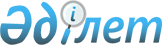 Об оказании единовременной социальной помощи
					
			Утративший силу
			
			
		
					Решение Каракиянского районного маслихата Мангистауской области от 28 июня 2012 года № 3/38. Зарегистрировано Департаментом юстиции Мангистауской области 31 июля 2012 года № 11-4-138. Утратило силу - Решением маслихата Каракиянского района Мангистауской области от 05 марта 2013 года № 7/86.

      Сноска. Утратило силу - Решением маслихата Каракиянского района  Мангистауской области от 05.03.2013 № 7/86.

      В соответствии с подпунктом 4) пункта 1 статьи 56 Бюджетного кодекса Республики Казахстан от 4 декабря 2008 года № 95-IV и Законом Республики Казахстан от 23 января 2001 года № 148 «О местном государственном управлении и самоуправлении в Республике Казахстан», районный маслихат РЕШИЛ:



      1. Установить единовременную социальную помощь (далее - помощь) семьям, имеющим среднедушевой доход ниже прожиточного минимума и нуждающимся гражданам в виде денежных средств в ниже указанном размере:



      малообеспеченным семьям 20 месячный расчетный показатель; инвалидам 20 месячный расчетный показатель; одиноким матерям 10 месячный расчетный показатель; прибывшим оралманам 10 месячный расчетный показатель; семьям, не имеющим материальных средств для выезда на лечение за пределы Мангистауской области 30 месячный расчетный показатель; семьям которым причинен материальный ущерб в результате пожара, наводнения или дорожного происшествия 30 месячный расчетный показатель; а также в случае смерти кого-либо из членов семьи 30 месячный расчетный показатель; больным туберкулезом, онкологическими заболеваниями, сахарным диабетом 30 месячный расчетный показатель.



      2. Уполномоченным органом по назначению и выплате помощи назначается государственное учреждение «Каракиянский районный отдел занятости и социальных программ» (далее - уполномоченный орган), (по согласованию).



      3. Помощь назначается гражданам по заявлениям, один раз в год.



      4. Заявление о предоставлении помощи подается на имя акима Каракиянского района. К заявлению прилагаются документы согласно перечню, указанному в приложении к настоящему решению (по согласованию).



      5. Созданные при районном акимате участковые комиссии по вопросам проверки материального положения лиц обратившихся за помощью акиму Каракиянского района (далее - комиссия), в течение трех календарных дней осуществляют проверку социально-бытового положения заявителя (по согласованию).



      6. На основании рекомендации комиссии, в течение пяти календарных дней аким Каракиянского района принимает решение об оказании либо мотивированном отказе в представлении социальной помощи (по согласованию).



      7. После принятия решения об оказании социальной помощи, уполномоченный орган в течение семи календарных дней осуществляет выплату через банк второго уровня (по согласованию).



      8. Контроль над исполнением настоящего решения возложить на постоянную комиссию районного маслихата законности, полномочия депутатов и по социальным вопросам (председатель комиссии Е.Таджибаев).



      9. Решение вступает в силу со дня государственной регистрации в органах юстиции и вводится в действие по истечении десяти календарных дней после дня его первого официального опубликования.      Председатель сессии                     Ж.Адилбеков      Секретарь районного

      маслихата                               А.Мееров      «СОГЛАСОВАНО»      Аким Каракиянский района

      А.Дауылбаев

      28 июнь 2012 год      Начальник государственного учреждения

      «Каракиянского районного отдела

      занятости и социальных программ»

      К.Рысбаев

      28 июнь 2012 год      Исполняющий обязанности начальника

      государственного учреждения

      «Каракиянского районного отдела

      экономики и финансов»

      М.Кыдыркожа

      28 июнь 2012 год      Председатель постоянной комиссии

      районного маслихата законности,

      полномочия депутатов

      и по социальным вопросам

      Е.Таджибаев

      28 июнь 2012 год

Приложение к решению

маслихата Каракиянского района

№ 3/38 от 28 июня 2012 года Перечень документов, необходимых для

получения единовременной социальной помощи:

      1) заявление получателя социальной помощи:



      2) документы, удостоверяющий личность получателя социальной помощи и членов семьи (копия);



      3) документы, получателя социальной помощи и членов семьи подтверждающие регистрацию по месту жительства (копия);



      4) свидетельство налогоплательщика получателя социальной помощи (копия);



      5) документы, подтверждающий наличие банковского счета получателя социальной помощи (копия);



      6) сведения о доходах получателя социальной помощи и членов семьи (копия);



      7) документ, подтверждающий статус оралмана (копия);



      8) документ, подтверждающий о случаях приведших к обстоятельствам нанесенного материального ущерба (пожар, наводнения, дорожных происшествии), о нетрудоспособности, справка или направление на лечение (копия);



      9) в случае смерти кого-либо из членов семьи, подтверждающий документ о смерти(копия).
					© 2012. РГП на ПХВ «Институт законодательства и правовой информации Республики Казахстан» Министерства юстиции Республики Казахстан
				